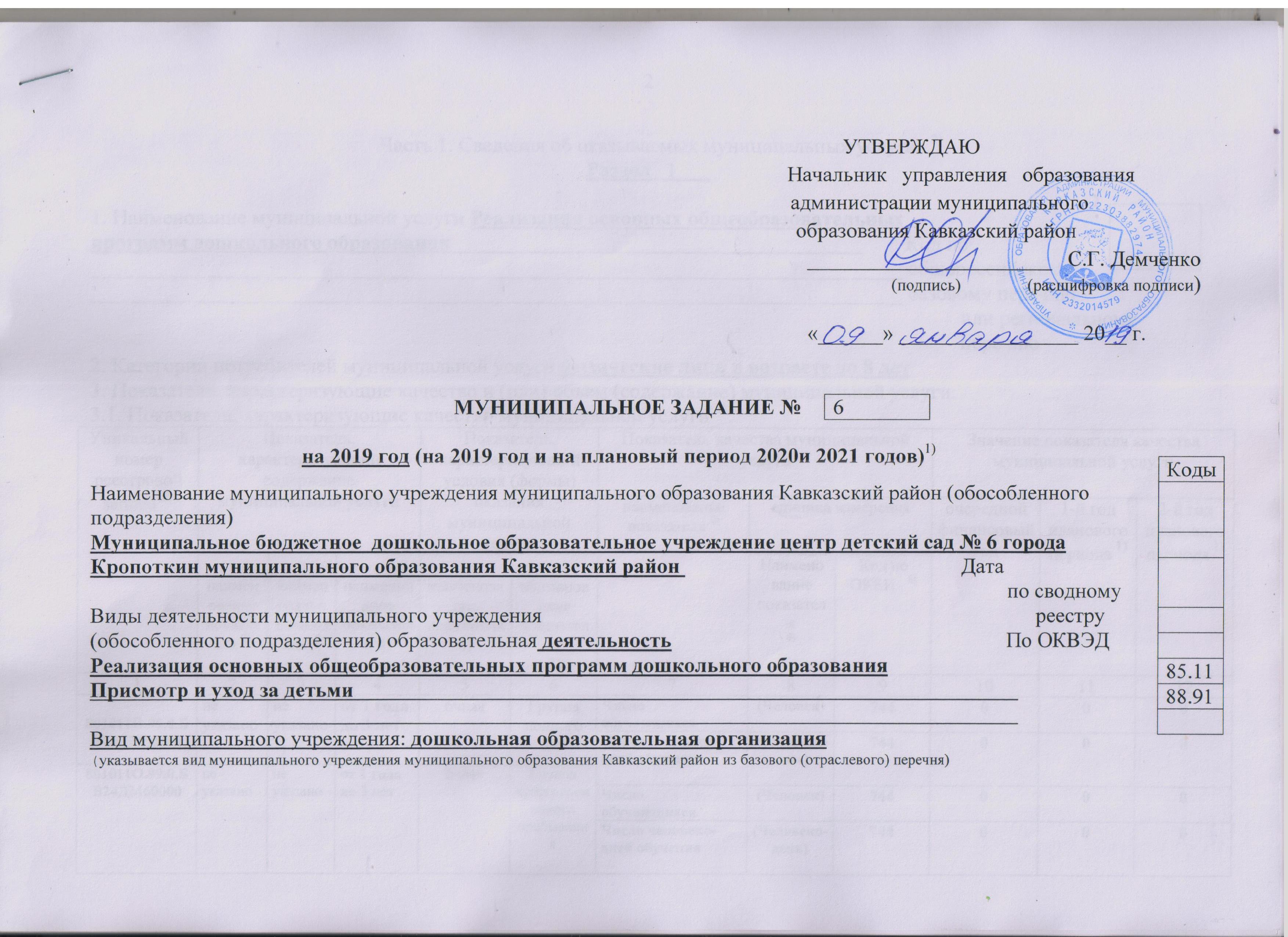      Часть 1. Сведения об оказываемых муниципальных услугах 2)Раздел _1___ 1. Наименование муниципальной услуги 	Реализация основных общеобразовательных  программ дошкольного образования								           Код по       ____________________________________________________________________________ общероссийскому____________________________________________________________________________ базовому перечню                                                                                                                                                                   или региональному                                                                                                                                                                    перечню2. Категории потребителей муниципальной услуги физические лица в возрасте до 8 лет 3. Показатели, характеризующие качество и (или) объем (содержание) муниципальной услуги: 3.1. Показатели, характеризующие качество муниципальной услуги 3):допустимые (возможные) отклонения от установленных показателей качества муниципальной услуги, в пределах которых муниципальное задание считается выполненным (процентов) 3.2. Показатели, характеризующие объем (содержание) муниципальной услуги:допустимые (возможные) отклонения от установленных показателей объема муниципальной услуги, в пределах которых муниципальное задание считается выполненным (процентов)-  10%4. Предельные цены (тарифы) на оплату муниципальной услуги в случаях, если законодательством Российской Федерации предусмотрено ее оказание на платной основе, либо порядок установления указанных цен (тарифов) в случаях, установленных законодательством Российской Федерации:нормативные правовые акты, устанавливающие размер платы (цену, тариф), либо порядок их установления:Муниципальная услуга оказывается бесплатно5. Порядок оказания муниципальной услуги:5.1. Нормативные правовые акты, регулирующие порядок оказания муниципальной услуги: -Федеральный закон   от 06.10.1999 №184-ФЗ «Об общих принципах организации законодательных (представительных) и исполнительных органов государственной власти субъектов Российской Федерации»;-Федеральный закон   от 06.10.2003 № 131-ФЗ «Об общих принципах организации местного самоуправления в Российской Федерации»;-Федеральный закон   от 29.12.2012№273-ФЗ «Об образовании в Российской Федерации»:- Закон Краснодарского края   от 16.07.2013 № 2770 КЗ «Об образовании в Краснодарском крае»;-Приказ Министерство образования и науки Российской Федерации от 30.08.2013 №1014 «Об утверждении Порядка организации и осуществления образовательной деятельности по основным общеобразовательным программам - образовательным программам дошкольного образования»;-Приказ Министерства образования и науки Российской Федерации от 17.10.2013 №1155 «Об утверждении федерального государственного образовательного стандарта дошкольного образования»; - Постановление Главного государственного санитарного врача Российской Федерации от 15.05.2013 г. № 26 «Об утверждении СанПиН 2.4.1.3049-13 «Санитарно- эпидемиологические требования к устройству, содержанию и организации режима работы дошкольных образовательных организаций»;- Постановление   администрации муниципального образования Кавказский район «Об утверждении положения «О порядке комплектования    муниципальных дошкольных образовательных учреждений муниципального образования Кавказский район, реализующих основную общеобразовательную программу дошкольного образования» от 19.01.2018 года № 31.Иные нормативно-правовые акты Российской Федерации, Краснодарского края и муниципального образования Кавказский район. 5.2. Порядок информирования потенциальных потребителей муниципальной услуги: Раздел _2__ 1. Наименование муниципальной услуги 	 	Присмотр и уход	                                Код по       ____________________________________________________________________________ общероссийскому____________________________________________________________________________ базовому перечню                                                                                                                                                                   или региональному                                                                                                                                                                    перечню2. Категории потребителей муниципальной услуги физические лица    3. Показатели, характеризующие качество и (или) объем (содержание) муниципальной услуги: 3.1. Показатели, характеризующие качество муниципальной услуги 3):допустимые (возможные) отклонения от установленных показателей качества муниципальной услуги, в пределах которых муниципальное задание считается выполненным (процентов) 3.2. Показатели, характеризующие объем (содержание) муниципальной услуги:Допустимые (возможные) отклонения от установленных показателей объема муниципальной услуги, в пределах которых муниципальное задание считается выполненным (процентов)-  10% 4. Предельные цены (тарифы) на оплату муниципальной услуги в случаях, если законодательством Российской Федерации предусмотрено ее оказание на платной основе, либо порядок установления указанных цен (тарифов) в случаях, установленных законодательством Российской Федерации:нормативные правовые акты, устанавливающие размер платы (цену, тариф), либо порядок их установления: 5. Порядок оказания муниципальной услуги:5.1. Нормативные правовые акты, регулирующие порядок оказания муниципальной услуги: -Федеральный закон   от 06.10.1999 №184-ФЗ «Об общих принципах организации законодательных (представительных) и исполнительных органов государственной власти субъектов Российской Федерации»;-Федеральный закон   от 06.10.2003 № 131-ФЗ «Об общих принципах организации местного самоуправления в Российской Федерации»;-Федеральный закон   от 29.12.2012№273-ФЗ «Об образовании в Российской Федерации»:- Закон Краснодарского края   от 16.07.2013 № 2770 КЗ «Об образовании в Краснодарском крае»; - Постановление Главного государственного санитарного врача Российской Федерации от 15.05.2013 г. № 26 «Об утверждении СанПиН 2.4.1.3049-13 «Санитарно- эпидемиологические требования к устройству, содержанию и организации режима работы дошкольных образовательных организаций». Иные нормативно-правовые акты Российской Федерации, Краснодарского края и муниципального образования Кавказский район. 5.2. Порядок информирования потенциальных потребителей муниципальной услуги: Часть 2. Сведения о выполняемых работах 4)Раздел  ____ 1. Наименование работы       	                                Код по                                                                                                                                                        региональному перечню2. Категории потребителей работы    	3. Показатели, характеризующие качество и (или) объем (содержание) работы: 3.1. Показатели, характеризующие качество работы 5):допустимые (возможные) отклонения от установленных показателей качества работы, в пределах которых муниципальное задание считается выполненным (процентов) 3.2. Показатели,  характеризующие  объем (содержание) работы :допустимые (возможные) отклонения от установленных показателей объема работы, в пределах которых муниципальное задание считается выполненным (процентов) 4. Предельные цены (тарифы) на оплату муниципальной услуги в случаях, если законодательством Российской Федерации предусмотрено ее оказание на платной основе, либо порядок установления указанных цен (тарифов) в случаях, установленных законодательством Российской Федерации:нормативные правовые акты, устанавливающие размер платы (цену, тариф), либо порядок их установления: 5. Порядок оказания муниципальной услуги:5.1. Нормативные правовые акты, регулирующие порядок оказания муниципальной услуги: 5.2. Порядок информирования потенциальных потребителей муниципальной услуги: Часть 3. Прочие сведения о муниципальном задании 6)1. Условия и порядок досрочного прекращения исполнения муниципального задания: ликвидация учреждения;	реорганизация учреждения;перераспределение полномочий, повлекшее исключение из компетенции учреждения полномочий по оказанию муниципальной услуги;прекращения действия лицензии на право ведения образовательной деятельности по образовательным программам;      исключение муниципальной услуги (работы) из ведомственного перечня;иные основания, предусмотренные нормативными правовыми актами Российской Федерации и Краснодарского края.2. Иная информация, необходимая для контроля за исполнением муниципального задания 	3. Формы контроля за исполнением муниципального задания;4. Требования к отчетности об исполнении муниципального задания 4. Требования к отчетности об исполнении муниципального задания    достоверность, периодичность 4.1. Периодичность представления отчетов об исполнении муниципального задания: 1 раз в год4.2. Срок представления отчета об исполнении муниципального задания - не позднее 25 января года, следующего за отчетным.4.2.1. Срок представления предварительного отчета об исполнении муниципального задания - не позднее 29 ноября   отчетного года.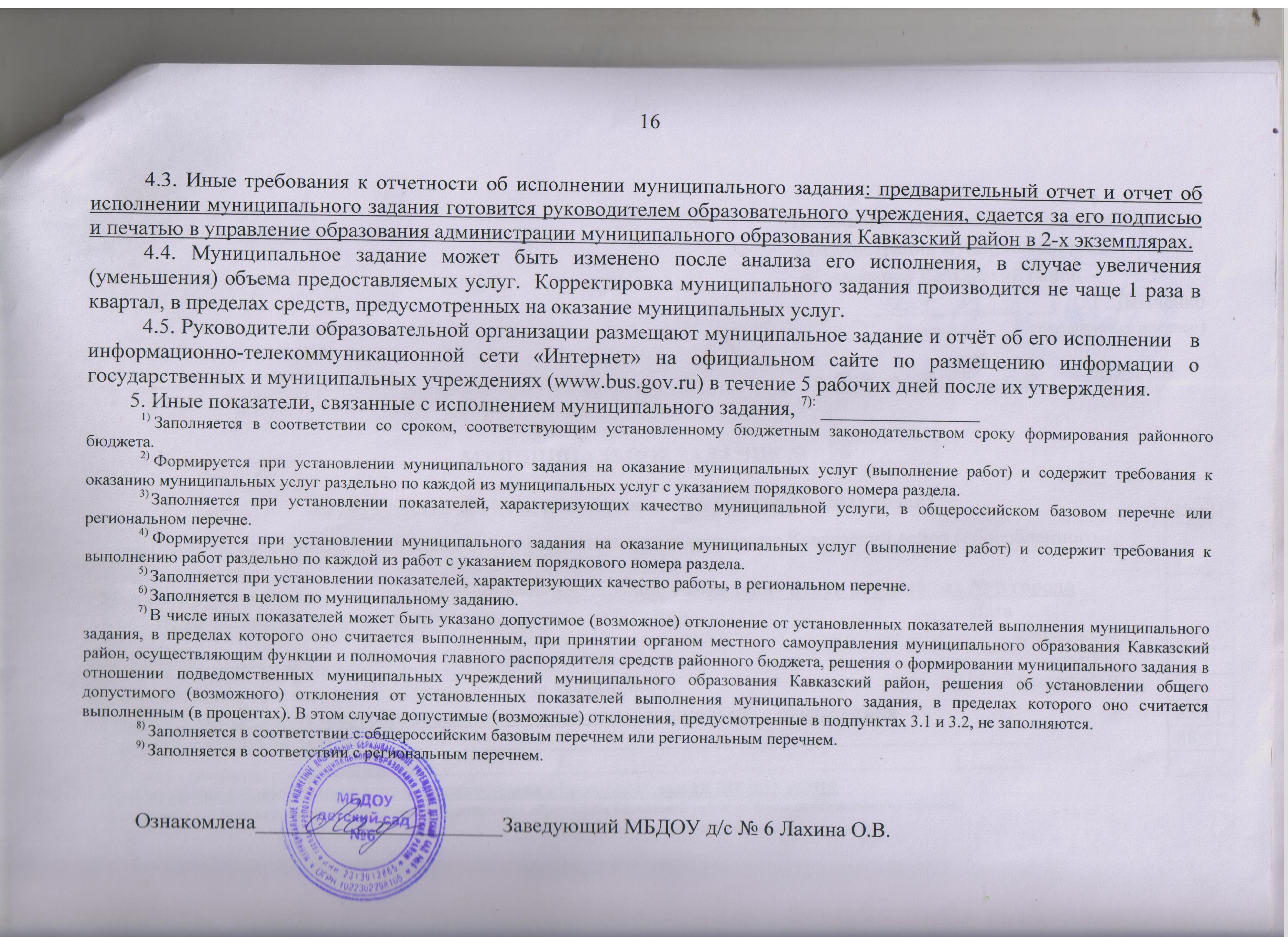 Уникальный номер реестровой записи 8)Показатель, характеризующий содержание муниципальной услугиПоказатель, характеризующий содержание муниципальной услугиПоказатель, характеризующий содержание муниципальной услугиПоказатель, характеризующий условия (формы) оказания муниципальной услугиПоказатель, характеризующий условия (формы) оказания муниципальной услугиПоказатель качества муниципальной услугиПоказатель качества муниципальной услугиПоказатель качества муниципальной услугиЗначение показателя качества муниципальной услугиЗначение показателя качества муниципальной услугиЗначение показателя качества муниципальной услугиУникальный номер реестровой записи 8)Показатель, характеризующий содержание муниципальной услугиПоказатель, характеризующий содержание муниципальной услугиПоказатель, характеризующий содержание муниципальной услугиПоказатель, характеризующий условия (формы) оказания муниципальной услугиПоказатель, характеризующий условия (формы) оказания муниципальной услугинаименование показателя 8)единица измерения единица измерения очередной финансовый год1-й год планового периода 1)2-й год планового периода 1)Уникальный номер реестровой записи 8)наименование показателя 8)Наимено вание показателя8)Код по ОКЕИ   8)очередной финансовый год1-й год планового периода 1)2-й год планового периода 1)Уникальный номер реестровой записи 8)наименование показателя 8)наименование показателя 8)наименование показателя 8)наименование показателя 8)наименование показателя 8)наименование показателя 8)Наимено вание показателя8)Код по ОКЕИ   8)очередной финансовый год1-й год планового периода 1)2-й год планового периода 1)123456789101112801011О.99.0.БВ24ДМ62000не указаноне указаноот 1 года до 3 леточнаяГруппа полного дняЧисло обучающихся (Человек)744000801011О.99.0.БВ24ДМ62000не указаноне указаноот 1 года до 3 леточнаяГруппа полного дняЧисло человеко-дней обучения(Человеко-день)744000801011О.99.0.БВ24ДМ60000не указаноне указаноот 1 года до 3 леточнаяГруппа кратковременного  пребыванияЧисло человеко-дней обучения(Человеко-день)744000801011О.99.0.БВ24ДМ60000не указаноне указаноот 1 года до 3 леточнаяГруппа кратковременного  пребыванияЧисло обучающихся (Человек) 744000801011О.99.0.БВ24ДМ60000не указаноне указаноот 1 года до 3 леточнаяГруппа кратковременного  пребыванияЧисло человеко-дней обучения(Человеко-день)744000801011О.99.0.БВ24ДН82000не указаноне указаноот 3 лет до 8 леточнаяГруппа полного дняЧисло обучающихся (Человек) 744606060801011О.99.0.БВ24ДН82000не указаноне указаноот 3 лет до 8 леточнаяГруппа полного дняЧисло человеко-дней обучения(Человеко-день)744103741037410374801011О.99.0.БВ24ДН80000не указаноне указаноот 3 лет до 8 лет очнаяГруппа кратковременного  пребыванияЧисло обучающихся (Человек) 744000801011О.99.0.БВ24ДН80000не указаноне указаноот 3 лет до 8 лет очнаяГруппа кратковременного  пребыванияЧисло человеко-дней обучения(Человеко-день)744000801011О.99.0.БВ24ДН80000не указаноне указаноот 3 лет до 8 лет очнаяГруппа кратковременного  пребывания10%Уникальный номер реестро-вой записи 8)Показатель, характеризующий содержание муниципальной услугиПоказатель, характеризующий содержание муниципальной услугиПоказатель, характеризующий содержание муниципальной услугиПоказатель, характеризующий условия (формы) оказания муниципальной услугиПоказатель, характеризующий условия (формы) оказания муниципальной услугиПоказатель объема муниципальной услугиПоказатель объема муниципальной услугиПоказатель объема муниципальной услугиЗначение показателя объема муниципальной услугиЗначение показателя объема муниципальной услугиЗначение показателя объема муниципальной услугиСреднегодовой размер платы (цена, тариф)Среднегодовой размер платы (цена, тариф)Среднегодовой размер платы (цена, тариф)Уникальный номер реестро-вой записи 8)Показатель, характеризующий содержание муниципальной услугиПоказатель, характеризующий содержание муниципальной услугиПоказатель, характеризующий содержание муниципальной услугиПоказатель, характеризующий условия (формы) оказания муниципальной услугиПоказатель, характеризующий условия (формы) оказания муниципальной услугинаименование показателя8)единица измерения единица измерения Очередной финансовый год1-й год планового периода 1)2-й год плано-вого периода 1)очередной финансо-вый год1-й год плано-вого периода 1)2-й год пла-нового пери-ода 1)Уникальный номер реестро-вой записи 8)наименование показателя8)наимено-вание8)код по ОКЕИ (при наличии) 8)Очередной финансовый год1-й год планового периода 1)2-й год плано-вого периода 1)очередной финансо-вый год1-й год плано-вого периода 1)2-й год пла-нового пери-ода 1)Уникальный номер реестро-вой записи 8)наименование показателя8)наименование показателя8)Наименование показателя8)наименование показателя8)наименование показателя8)наименование показателя8)наимено-вание8)код по ОКЕИ (при наличии) 8)Очередной финансовый год1-й год планового периода 1)2-й год плано-вого периода 1)очередной финансо-вый год1-й год плано-вого периода 1)2-й год пла-нового пери-ода 1)123456789101112131415801011О.99.0.БВ24ДМ62000не указаноне указаноот 1 года до 3 леточнаяГруппа полного дняЧисло обучающихся (Человек) 792000801011О.99.0.БВ24ДМ62000не указаноне указаноот 1 года до 3 леточнаяГруппа полного дняЧисло человеко-дней обучения(Человеко-день)792000801011О.99.0.БВ24ДМ60000не указаноне указаноот 1 года до 3 леточнаяГруппа кратковременного  пребыванияЧисло обучающихся (Человек) 792000801011О.99.0.БВ24ДМ60000не указаноне указаноот 1 года до 3 леточнаяГруппа кратковременного  пребыванияЧисло человеко-дней обучения(Человеко-день)792000801011О.99.0.БВ24ДН82000не указаноне указаноот 3 лет до 8 леточнаяГруппа полного дняЧисло обучающихся (Человек) 792606060801011О.99.0.БВ24ДН82000не указаноне указаноот 3 лет до 8 леточнаяГруппа полного дняЧисло человеко-дней обучения(Человеко-день)792103741037410374801011О.99.0.БВ24ДН80000не указаноне указаноот 3 лет до 8 лет очнаяГруппа кратковременного  пребыванияЧисло обучающихся (Человек) 792000801011О.99.0.БВ24ДН80000не указаноне указаноот 3 лет до 8 лет очнаяГруппа кратковременного  пребыванияЧисло человеко-дней обучения(Человеко-день)792000Нормативный правовой актНормативный правовой актНормативный правовой актНормативный правовой актНормативный правовой актвидпринявший органдатаномернаименование12345Способ информированияСостав размещаемой информацииЧастота обновления информации123Официальный сайт образовательного учрежденияИнформация о деятельности Учреждения, о порядке и правилах предоставления муниципальных услуг в соответствии с Правилами размещения на официальном сайте образовательной организации в информационно-телекоммуникационной сети «Интернет» и обновления информации об образовательной организации», утвержденными Постановлением Правительства Российской Федерации от 10.07.2013 года № 582.По мере внесения изменений и дополнений, но не реже чем раз в годИнформационные стенды (уголки получателей услуг), размещаемых в помещениях дошкольного образовательного учрежденияИнформация об образовательной, финансово-хозяйственной деятельности, нормативной базе Учреждения, порядке и правилах предоставления муниципальных услуг  В течение 10 дней со дня внесения соответствующих измененийВ устной форме личноКраткое изложение процедур оказания муниципальной услугиПо мере поступления устных обращенийПо телефонуКраткое изложение процедур оказания муниципальной услуги. На ответ выделяется не более 15 мин.По мере поступления звонковПо электронной почтеКраткое изложение процедур оказания муниципальной услуги. Ответ направляется по электронной почте, в срок, не превышающий 30 дней с момента поступления письменного обращенияПо мере поступления обращенийВ письменной формеКраткое изложение процедур оказания муниципальной услуги. Ответ направляется почтой, предоставляется нарочно, в срок, не превышающий 30 дней с момента поступления письменного обращенияПо мере поступления обращенийВзаимодействие с семьями родителей (законных представителей) Проведение родительских собраний для родителей, индивидуальных консультаций, круглых столов, конференций, Дней открытых дверей.В соответствии с планом работы УчрежденияИнформационное сопровождение в СМИИнформация о мероприятиях, проводимых в образовательном учреждении, об основной деятельности и др.В соответствии с планом работы Учреждения50.785.0Уникальный номер реестровой записи 8)Показатель, характеризующий содержание муниципальной услугиПоказатель, характеризующий содержание муниципальной услугиПоказатель, характеризующий содержание муниципальной услугиПоказатель, характеризующий условия (формы) оказания муниципальной услугиПоказатель, характеризующий условия (формы) оказания муниципальной услугиПоказатель качества муниципальной услугиПоказатель качества муниципальной услугиПоказатель качества муниципальной услугиЗначение показателя качества муниципальной услугиЗначение показателя качества муниципальной услугиЗначение показателя качества муниципальной услугиУникальный номер реестровой записи 8)Показатель, характеризующий содержание муниципальной услугиПоказатель, характеризующий содержание муниципальной услугиПоказатель, характеризующий содержание муниципальной услугиПоказатель, характеризующий условия (формы) оказания муниципальной услугиПоказатель, характеризующий условия (формы) оказания муниципальной услугинаименование показателя 8)единица измерения единица измерения очередной финансовый год1-й год планового периода 1)2-й год планового периода 1)Уникальный номер реестровой записи 8)наименование показателя 8)Наимено вание показателя8)Код по ОКЕИ   8)очередной финансовый год1-й год планового периода 1)2-й год планового периода 1)Уникальный номер реестровой записи 8)наименование показателя 8)наименование показателя 8)наименование показателя 8)наименование показателя 8)наименование показателя 8)наименование показателя 8)Наимено вание показателя8)Код по ОКЕИ   8)очередной финансовый год1-й год планового периода 1)2-й год планового периода 1)123456789101112853211О.99.0.БВ19АГ05000Физические лица льготных категорий, определяемых учредителем    от 1 года до 3 летне указано не указаноне указаноЧисло детейЧеловек744000853211О.99.0.БВ19АГ05000Физические лица льготных категорий, определяемых учредителем    от 1 года до 3 летне указано не указаноне указаноЧисло человеко-дней пребывания   Человеко-день 744000853211О.99.0.БВ19АГ05000Физические лица льготных категорий, определяемых учредителем    от 1 года до 3 летне указано не указаноне указаноЧисло человеко-часов пребывания  Человеко-час744000853212О.99.0.БВ23АГ05000 Физические лица льготных категорий, определяемых учредителем  от 1 года до 3 лет не указано не указано не указаноЧисло детейЧеловек744000853212О.99.0.БВ23АГ05000 Физические лица льготных категорий, определяемых учредителем  от 1 года до 3 лет не указано не указано не указаноЧисло человеко-дней пребывания   Человеко-день 744000853212О.99.0.БВ23АГ05000 Физические лица льготных категорий, определяемых учредителем  от 1 года до 3 лет не указано не указано не указаноЧисло человеко-часов пребывания  Человеко-час744000853211О.99.0.БВ19АГ11000Физические лица льготных категорий, определяемых учредителем  от 3 до 8 летне указано не указано не указаноЧисло детейЧеловек744000853211О.99.0.БВ19АГ11000Физические лица льготных категорий, определяемых учредителем  от 3 до 8 летне указано не указано не указаноЧисло человеко-дней пребывания   Человеко-день 744000853211О.99.0.БВ19АГ11000Физические лица льготных категорий, определяемых учредителем  от 3 до 8 летне указано не указано не указаноЧисло человеко-часов пребывания  Человеко-час744000853212О.99.0.БВ23АГ11000 Физические лица льготных категорий, определяемых учредителем  от 3 до 8 летне указано не указано не указаноЧисло детейЧеловек744111111853212О.99.0.БВ23АГ11000 Физические лица льготных категорий, определяемых учредителем  от 3 до 8 летне указано не указано не указаноЧисло человеко-дней пребывания   Человеко-день 744190219021902853212О.99.0.БВ23АГ11000 Физические лица льготных категорий, определяемых учредителем  от 3 до 8 летне указано не указано не указаноЧисло человеко-часов пребывания  Человеко-час74419970199701997010%Уникальный номер реестро-вой записи 8)Показатель, характеризующий содержание муниципальной услугиПоказатель, характеризующий содержание муниципальной услугиПоказатель, характеризующий содержание муниципальной услугиПоказатель, характеризующий условия (формы) оказания муниципальной услугиПоказатель, характеризующий условия (формы) оказания муниципальной услугиПоказатель объема муниципальной услугиПоказатель объема муниципальной услугиПоказатель объема муниципальной услугиЗначение показателя объема муниципальной услугиЗначение показателя объема муниципальной услугиЗначение показателя объема муниципальной услугиСреднегодовой размер платы (цена, тариф)Среднегодовой размер платы (цена, тариф)Среднегодовой размер платы (цена, тариф)Уникальный номер реестро-вой записи 8)Показатель, характеризующий содержание муниципальной услугиПоказатель, характеризующий содержание муниципальной услугиПоказатель, характеризующий содержание муниципальной услугиПоказатель, характеризующий условия (формы) оказания муниципальной услугиПоказатель, характеризующий условия (формы) оказания муниципальной услугинаименование показателя8)единица измерения единица измерения Очередной финансовый год1-й год планового периода 1)2-й год плано-вого периода 1)очередной финансо-вый год1-й год плано-вого периода 1)2-й год пла-нового пери-ода 1)Уникальный номер реестро-вой записи 8)наименование показателя8)наи-мено-вание8)код по ОКЕИ (при наличии) 8)Очередной финансовый год1-й год планового периода 1)2-й год плано-вого периода 1)очередной финансо-вый год1-й год плано-вого периода 1)2-й год пла-нового пери-ода 1)Уникальный номер реестро-вой записи 8)Наименование показателя8)Наименование показателя8)Наименование показателя8)Наименование показателя8)Наименование показателя8)наименование показателя8)наи-мено-вание8)код по ОКЕИ (при наличии) 8)Очередной финансовый год1-й год планового периода 1)2-й год плано-вого периода 1)очередной финансо-вый год1-й год плано-вого периода 1)2-й год пла-нового пери-ода 1)123456789101112131415853211О.99.0.БВ19АГ05000Физические лица льготных категорий, определяемых учредителем    от 1 года до 3 летне указано не указаноне указаноЧисло детейЧеловек792000853211О.99.0.БВ19АГ05000Физические лица льготных категорий, определяемых учредителем    от 1 года до 3 летне указано не указаноне указаноЧисло человеко-дней пребывания   Человеко-день 792000853211О.99.0.БВ19АГ05000Физические лица льготных категорий, определяемых учредителем    от 1 года до 3 летне указано не указаноне указаноЧисло человеко-часов пребывания  Человеко-час792000853212О.99.0.БВ23АГ05000 Физические лица льготных категорий, определяемых учредителем  от 1 года до 3 лет не указано не указано не указаноЧисло детейЧеловек792000853212О.99.0.БВ23АГ05000 Физические лица льготных категорий, определяемых учредителем  от 1 года до 3 лет не указано не указано не указаноЧисло человеко-дней пребывания   Человеко-день 792000853212О.99.0.БВ23АГ05000 Физические лица льготных категорий, определяемых учредителем  от 1 года до 3 лет не указано не указано не указаноЧисло человеко-часов пребывания  Человеко-час792000853211О.99.0.БВ19АГ11000Физические лица льготных категорий, определяемых учредителем  от 3 до 8 летне указано не указано не указаноЧисло детейЧеловек792000853211О.99.0.БВ19АГ11000Физические лица льготных категорий, определяемых учредителем  от 3 до 8 летне указано не указано не указаноЧисло человеко-дней пребывания   Человеко-день 792000853211О.99.0.БВ19АГ11000Физические лица льготных категорий, определяемых учредителем  от 3 до 8 летне указано не указано не указаноЧисло человеко-часов пребывания  Человеко-час792000853212О.99.0.БВ23АГ11000 Физические лица льготных категорий, определяемых учредителем  от 3 до 8 летне указано не указано не указаноЧисло детейЧеловек792111111853212О.99.0.БВ23АГ11000 Физические лица льготных категорий, определяемых учредителем  от 3 до 8 летне указано не указано не указаноЧисло человеко-дней пребывания   Человеко-день 792190219021902853212О.99.0.БВ23АГ11000 Физические лица льготных категорий, определяемых учредителем  от 3 до 8 летне указано не указано не указаноЧисло человеко-часов пребывания  Человеко-час792199701997019970Нормативный правовой актНормативный правовой актНормативный правовой актНормативный правовой актНормативный правовой актвидпринявший органдатаномернаименование12345ПостановлениеАдминистрация муниципального образования Кавказский район30.06.2016 г  с изменениями от 29.05.2018 г                    921 с изменениями №686«Об установлении размера родительской платы за присмотр и уход за детьми, осваивающими образовательные программы дошкольного образования в дошкольных образовательных учреждениях муниципального образования Кавказский район»Способ информированияСостав размещаемой информацииЧастота обновления информации123Официальный сайт образовательного учрежденияИнформация о деятельности Учреждения, о порядке и правилах предоставления муниципальных услуг в соответствии с Правилами размещения на официальном сайте образовательной организации в информационно-телекоммуникационной сети «Интернет» и обновления информации об образовательной организации», утвержденными Постановлением Правительства Российской Федерации от 10.07.2013 года № 582.По мере внесения изменений и дополнений, но не реже чем раз в годИнформационные стенды (уголки получателей услуг), размещаемых в помещениях дошкольного образовательного учрежденияИнформация об образовательной, финансово-хозяйственной деятельности, нормативной базе Учреждения, порядке и правилах предоставления муниципальных услуг  В течение 10 дней со дня внесения соответствующих измененийВ устной форме личноКраткое изложение процедур оказания муниципальной услугиПо мере поступления устных обращенийПо телефонуКраткое изложение процедур оказания муниципальной услуги. На ответ выделяется не более 15 мин.По мере поступления звонковПо электронной почтеКраткое изложение процедур оказания муниципальной услуги. Ответ направляется по электронной почте, в срок, не превышающий 30 дней с момента поступления письменного обращенияПо мере поступления обращенийВ письменной формеКраткое изложение процедур оказания муниципальной услуги. Ответ направляется почтой, предоставляется нарочно, в срок, не превышающий 30 дней с момента поступления письменного обращенияПо мере поступления обращенийВзаимодействие с семьями родителей (законных представителей) Проведение родительских собраний для родителей, индивидуальных консультаций, круглых столов, конференций, Дней открытых дверей.В соответствии с планом работы УчрежденияИнформационное сопровождение в СМИИнформация о мероприятиях, проводимых в образовательном учреждении, об основной деятельности и др.В соответствии с планом работы УчрежденияУникальный номер реестровой записи8)Показатель, характеризующий содержание работы (по справочникам)Показатель, характеризующий содержание работы (по справочникам)Показатель, характеризующий содержание работы (по справочникам)Показатель, характеризующий условия (формы) выполнения работы (по справочникам)Показатель, характеризующий условия (формы) выполнения работы (по справочникам)Показатель качества работыПоказатель качества работыПоказатель качества работыЗначение показателя качества работыЗначение показателя качества работыЗначение показателя качества работыУникальный номер реестровой записи8)Показатель, характеризующий содержание работы (по справочникам)Показатель, характеризующий содержание работы (по справочникам)Показатель, характеризующий содержание работы (по справочникам)Показатель, характеризующий условия (формы) выполнения работы (по справочникам)Показатель, характеризующий условия (формы) выполнения работы (по справочникам)наиме нование показа теля8)единица измерения единица измерения очередной финансовый год1-й год планового периода 1)2-й год планового периода 1)Уникальный номер реестровой записи8)наиме нование показа теля8)наи мено вание8)код по ОКЕИ   8)очередной финансовый год1-й год планового периода 1)2-й год планового периода 1)Уникальный номер реестровой записи8)наименование показателя8)наименова ние показателя8)наименова ние показателя8)наименова ние показателя8)наименова-ние показателя8)наиме нование показа теля8)наи мено вание8)код по ОКЕИ   8)очередной финансовый год1-й год планового периода 1)2-й год планового периода 1)123456789101112Уникальный номер реестровой записи8)Показатель, характеризующий содержание работы (по справочникам)Показатель, характеризующий содержание работы (по справочникам)Показатель, характеризующий содержание работы (по справочникам)Показатель, характери-зующий условия (формы) выполнения работы (по справочникам)Показатель, характери-зующий условия (формы) выполнения работы (по справочникам)Показатель объема работыПоказатель объема работыПоказатель объема работыПоказатель объема работыЗначение показателя объема работыЗначение показателя объема работыЗначение показателя объема работыУникальный номер реестровой записи8)Показатель, характеризующий содержание работы (по справочникам)Показатель, характеризующий содержание работы (по справочникам)Показатель, характеризующий содержание работы (по справочникам)Показатель, характери-зующий условия (формы) выполнения работы (по справочникам)Показатель, характери-зующий условия (формы) выполнения работы (по справочникам)наименование показа-теля8)единица измерения единица измерения Описание работыочередной финансо-вый год1-й год планового периода 1)2-й год планового периода 1)Уникальный номер реестровой записи8)наименование показа-теля8)наименование 8)код по ОКЕИ (при наличии) 8)Описание работыочередной финансо-вый год1-й год планового периода 1)2-й год планового периода 1)Уникальный номер реестровой записи8)наименование показателя8)наименование показателя8)наименова ние показателя8)наиме нование показателя8)наименование показа-теля8)наименование показа-теля8)наименование 8)код по ОКЕИ (при наличии) 8)Описание работыочередной финансо-вый год1-й год планового периода 1)2-й год планового периода 1)12345678910111213Нормативный правовой актНормативный правовой актНормативный правовой актНормативный правовой актНормативный правовой актвидпринявший органдатаномернаименование12345Способ информированияСостав размещаемой информацииЧастота обновления информации123Формы контроляПериодичностьОрган местного самоуправления муниципального образования Кавказский район, осуществляющий контроль за выполнением муниципального заданияМониторинг основных показателей работы за определенный периодВ соответствии с планом работыУправление образования администрации муниципального образования Кавказский район Социологическая оценка через проведение анкетирования, опросов родителей (законных представителей) потребителей услугВ соответствии с планом работыУправление образования администрации муниципального образования Кавказский районАнализ обращений и заявлений граждан. Проведение по фактам обращений служебных расследований с привлечением соответствующих специалистов по выявленным нарушениям По мере поступления обращений, жалоб, заявленийУправление образования администрации муниципального образования Кавказский район 